SPELSCHEMA 17/11-18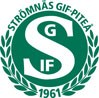 Speltid 2 x 12 minuter.Plan 1Plan 2Matchtider för respektive lag:NIF 1 FP08/09 9.00, 11.30, 14.00NIF 2 FP08/09 9.00, 11.00, 12.00, 14.30NIF 3 P08/09/10 9.30, 11.00, 13.00, 15.00ÖIF P08/09 9.00, 10.00, 12.00BBK 1 F08 9.30, 10.30, 12.30, 14.00BBK 2 F09 10.00, 11.30, 13.30BBK 3 F09 11.00, 13.00, 14.00SGIF 1 F08/09 9.00, 11.30, 13.30SGIF 2 F08/09 9.30, 10.30, 12.30, 14.30Kalix 1 F07/08 10.00, 12.30, 13.30, 14.30Kalix 2 F07/08 10.30, 12.00, 13.30Kalix 3 F09 9.30, 11.30, 13.00Kalix 4 F09 10.00, 12.00, 15.00Kiruna 1 F09 10.30, 13.00, 14.00Kiruna 2 F09 11.00, 12.30, 14.309.00NIF 1 FP08/09-ÖIF P08/099.30NIF 3 P08/09/10-Kalix 3 F0910.00BBK 2 F09-Kalix 4 F0910.30Kalix 2 F07/08-BBK 1 F0811.00Kiruna 2 F09-NIF 2 FP08/0911.30SGIF 1 F08/09-BBK 2 F0912.00NIF 2 FP08/09-Kalix 4 F0912.30Kalix 1 F07/08-SGIF 2 F08/0913.00NIF 3 P08/09/10-Kiruna 1 F0913.30Kalix 2 F07/08-SGIF 1 F08/0914.00NIF 1 FP08/09-BBK 1 F0814.30SGIF 2 F08/09-NIF 2 FP08/0915.00NIF 3 P08/09/10-Kalix 4 F099.00SGIF 1 F08/09-NIF 2 FP08/099.30SGIF 2 F08/09-BBK 1 F0810.00Kalix 1 F07/08-ÖIF P08/0910.30Kiruna 1 F09-SGIF 2 F08/0911.00BBK 3 F09-NIF 3 P08/09/1011.30Kalix 3 F09-NIF 1 FP08/0912.00ÖIF P08/09-Kalix 2 F07/0812.30BBK 1 F08-Kiruna 2 F0913.00BBK 3 F09-Kalix 3 F0913.30BBK 2 F09-Kalix 1 F07/0814.00Kiruna 1 F09-BBK 3 F0914.30Kiruna 2 F09-Kalix 1 F07/08